Publicado en Madrid el 15/07/2015 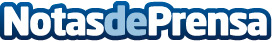 Un mantenimiento adecuado del hogar puede ahorrarnos hasta 1.000 euros en gastos imprevistosLos hogares españoles gastan de media 209 euros solo en reparaciones "imprevistas" de la casa. Si a eso le sumamos las sorpresas de la factura de la luz y el coste de sustituir electrodomésticos averiados, el gasto total puede superar fácilmente los 1.000 euros. Sin embargo, en buena parte de los casos estos imprevistos no lo son tanto, y podemos evitarlos realizando un adecuado mantenimiento del hogar y, sobre todo, actuando a tiempo cuando encontramos un desperfecto, como una gotera o una grieta.Datos de contacto:Jorge PlanellóGabinete de Comunicación91 126 63 58Nota de prensa publicada en: https://www.notasdeprensa.es/un-mantenimiento-adecuado-del-hogar-puede Categorias: Inmobiliaria Finanzas Seguros Electrodomésticos Construcción y Materiales http://www.notasdeprensa.es